Инструкция по восстановлению пароляПерейдите на сайт образовательной платформы: https://edu.nnsaa.ru/login/index.phpВыберите «Забыли логин или пароль?»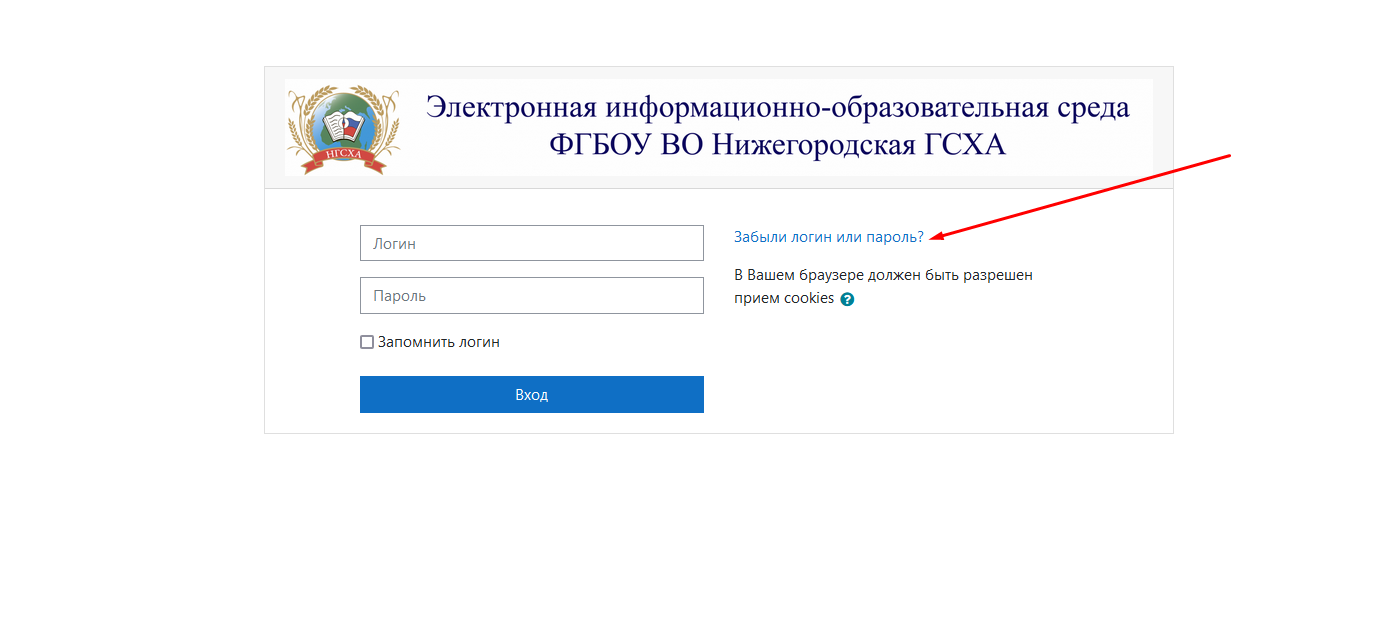 Введите в эту область вашу электронную почту 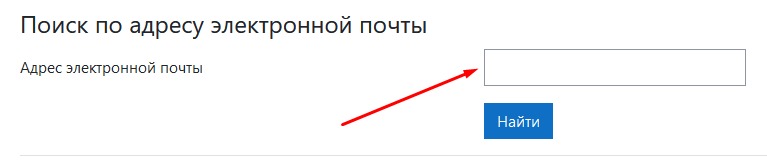 Нажмите «Найти» под вашей электронной почтой.После нажатия у вас должно появиться вот такое окно: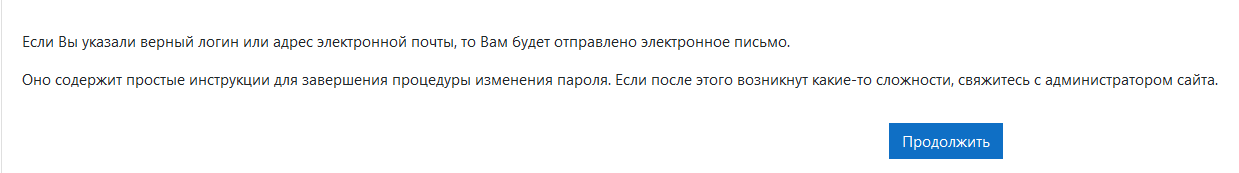 Если вы правильно ввели свою электронную почту, то вам на нее придёт следующее сообщение: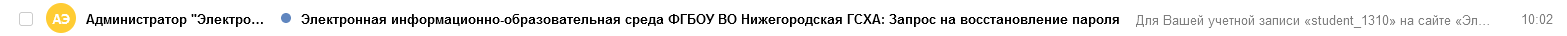 Открыв письмо в своей почте, перейдите по ссылке: 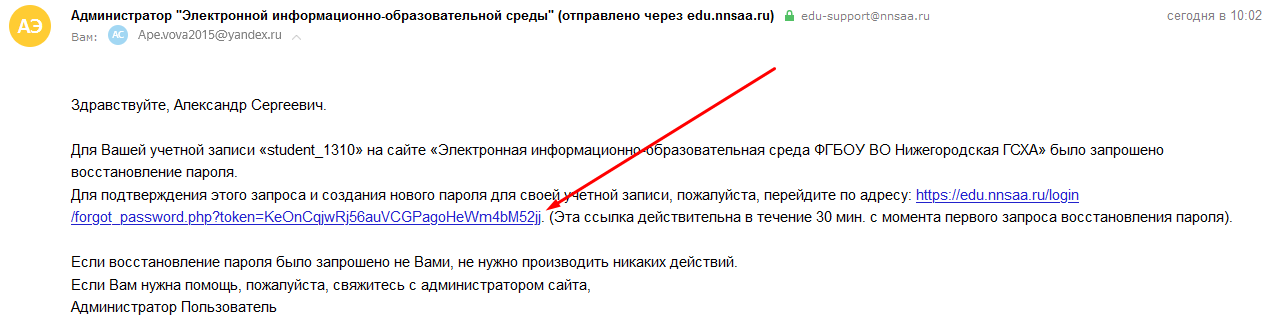 Придумайте и напишите ваш новый пароль согласно написанной на странице рекомедации: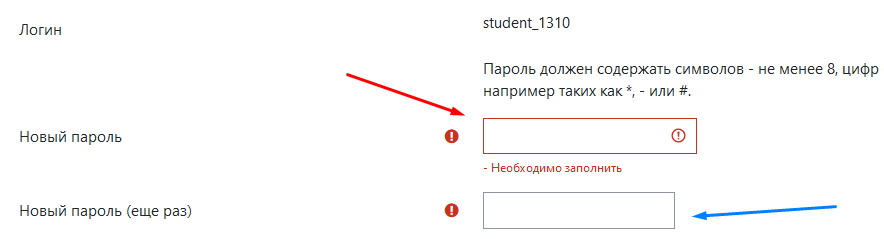 После того как вы впишете новый пароль, вы автоматически войдёте в свой аккаунт.